5..SINIFI SOSYAL BİLGİLER  DERSİ  II.DÖNEM 3.SINAVIADI-SOYADI: …………………………..S1) Aşağıdaki anlatımlarda doğru olanların başına “D”, yanlış olanlara “Y” yazınız.(     ) İnsanlar tüm ihtiyaçlarını kendileri üretemezler ve bazılarını satın almak zorunda kalırlar.(      )  Sivil toplum kuruluşları yaptığı yardım karşılığında yardım ettiği kişilerden ücret alır.(      )  Yardıma ihtiyacı olan insanlara yardımda bulunmak sadece Kızılay’ın görevidir.(     )  İster resmî olsun isterse sivil bir kuruluş olsun tüm kurumlar yasalara göre kurulur.(     ) Sivil toplum kuruluşları eğitim, sağlık, çevre ve yardımlaşma gibi pek çok alanda faaliyet gösterir.S2) Ülkemizde şu anda yürürlükte olan anayasa hangisidir?……………………………………………………………………………………………………………………………….S3) Anayasanın hangi maddeleri değiştirilemez? Anayasanın birinci maddesini yazınız.……………………………………………………………………………………………………………………………………………………………………………………………………………………………………………………………….S4) Serkan Bey temel amacı, toplumda aileye, bireye zararı olan sigara, içki ve uyuşturucuların kullanımını eğitim yoluyla engellemek olan bir sivil toplum örgütünde gönüllü olarak hizmet vermektedir.      Buna göre, Serkan Bey’in hizmet verdiği sivil toplum örgütü aşağıdakilerden hangisidir?   A) Yeşilay                      B) Kızılay       C) Türk Böbrek Vakfı     D) AÇEVS5) Toplumun eğitim ihtiyaçlarını karşılamak amacıyla kurulan resmi kurumlara ne ad verilir?A) Hastane    B) Muhtarlık   C) Okul    D) AdliyeALDIĞI NOT:……………………………………….S6) Doğu Anadolu Bölgesi’nin bir köyünde yaşayan Elif, ailesinin maddi imkansızlığı nedeniyle okula gidemi-yordu. Bir gün Elif’in ailesine EğitimGönüllüleri tarafından yardım gönderildi.Böylece Elif okula başladı.    Yukarıda verilen örnek, aşağıdakilerden hangisinin bir göstergesidir?A) Maddi imkansızlığı olan kişilerin eğitim hakkına sahip olmadığının B) Toplumda yardımlaşma ve dayanışma ile eğitimin yaygınlaştırılabileceğininC) Eğitim imkanlarının kısıtlı olduğu bölgelere yardım gönderilemeyeceğininD) Yapılan yardımlarda her zaman maddi çıkarların ön planda olması gerektiğinin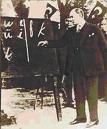 S7) Atatürk; Bir millet eğitim ordusu-na sahip olmadıkça, savaş meydanla-rında ne kadar parlak zaferler eldeederse etsin, o zaferlerin kalıcı sonuç-lar vermesi mümkün değildir.” demiştir. Atatürk’ün yukarıda verilen sözü dikkate alındığında aşağıdakilerden hangisine ulaşılabilr?A) Millet, ancak eğitim sayesinde kalıcı zaferlere ulaşılabilir.B) Zafer kazanmak için savaşmak şarttır.C) Başarılı olmak, ancak millet için çalışmakla mümkün olur.D) Askeri zaferler, mutlu bir geleceğin habercisidir.S8) Devlet tarafından konulan, herkesin uyması zorunlu olan , yaptırıma bağlı olan kuralların her birine  ………………denir.  Yukarıdaki boşluğa aşağıdakilerden hangisi getirilebilir?A) kural    B) gelenek   C) töre   D) yasaS9) Günlük yaşamımızda yazılı olmamakla birlikte uymak zorunda olduğumuz kurallar vardır. Bu kurallara uymayanlara devlet bir ceza da vermez. Ancak bu kurallara uymamak toplumda ayıp ve yanlış davranış olarak görünür.   Aşağıdakilerden hangisi bu kurallardan biridir?A) Kırmızı ışıkta durmakB) Yaşlı ve özürlülere yardım etmemekC) Alışverişten sonra fiş ya da fatura almakD) Seçimlerde oy kullanmakS10) Ülkemiz demokrasi ile yönetilen bir ülkedir. Demokrasilerde herkesin ifade özgürlüğü vardır. Yasalar önünde herkes eşittir. Vatandaşlar, seçme ve seçilme hakkını kullanarak ülke yönetimine katılabilir.      Buna göre aşağıdakilerden hangisi ülkemizde görülmez?A) Düşünce özgürlüğü      B) Seçme ve seçilme hakkıC) Herkesin eşit olması    D) Krallık yönetimi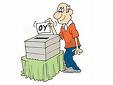 S11) Hulusi Bey seçimlerde oy kullanmayagitmiştir. Hulusi Bey, aşağıdakilerden han-gisini seçmek için oy kullanmış olamaz?   A) Vali                        B) Milletvekili     C) Belediye başkanı   D) MuhtarS12) Doğal afetlerde halka çadır, yiyecek ve giyecek yardımında bulunan, gerektiğinde kan temin eden kuruluş aşağıdakilerden hangisidir?    A) Türk Kalp Vakfı    B) ÇEVKO      C) Kızılay                  D) Doğal Hayatı Koruma Derneği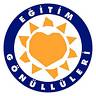 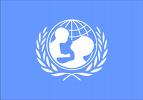 S13)I)                                                  II) 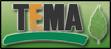 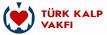 III)                                              IV)      Yukarıdaki logoları verilen örgütlerden hangisi erozyonla mücadele ederek ülkemizdeki toprakların korunması için faaliyette bulunur?    A) I              B) II             C) III           D) IV   14) Aşağıdakilerden hangisi sivil toplum kuruluşu değildir?A) Yeşilay     B) AKUT  C) Kızılay   D) Sağlık BakanlığıS15) Bilim adamlarının bulduklarıyla yetinmeyip çeşitli kaynakları incelemesi bilim adamını›n hangi özelliğinin sonucudur?A) araştırmacı     B) planlı   C) tarafsız  D) bilgiliS16) Aşağıdaki kurumlardan hangisi gıda maddesi satan yerleri denetleme yetkisine sahiptir?A) Belediye – Kızılay  B) Tüketici Hakları Derneği – Belediye C) Tarım İl Müdürlüğü – BelediyeD)  Eğitim Gönüllüleri Vakfı - TEMAS17) Aşağıdaki sivil toplum örgütlerinden hangisinin etkinlikte bulunduğu alan yanlış verilmiştir?A) Lösemili Çocuklar Vakfı - SağlıkB) Milli Eğitim Vakfı – Eğitimin desteklenmesiC) TEMA Vakfı -  Doğal Çevrenin KorunmasıD) Kızılay – İçki, sigara ve uyuşturucu gibi bağımlılık yapan alışkanlıklarla mücadele etmek S18) * İl sınırları içerisinde kanunları uygulamakla sorumludur. *  İldeki resmi kurum ve kuruluşlar ona bağlıdır.    Yukarıdaki görevler hangi yönetici ile ilgilidir?  A) Bakan        B) Belediye başkanı   C) Vali            D) KaymakamS19) Ülkemizde faaliyet gösteren bütün okulların bağlı olduğu kurum aşağıdakilerden hangisidir?A) İç İşleri Bakanlığı           B) Milli Eğitim Bakanlığı C) Belediye Başkanlığı       D) Adalet BakanlığıS20) Gökçe ve arkadaşları “ Toplum İçin Çalışanlar” ünitesi ile ilgili araştırma ödevi almış, araştırma sırasında Tema Vakfı’ndan yararlanarak çeşitli pankartlar hazırlamışlardır.Gökçe ve arkadaşları hazırladıkları pankartlara hangisini yazarsa yanlış olur?A) Ormanları tarım alanlarına dönüştürelim.B) Orman yurdun hem süsü, hem gücüdür.C) Ağaç, çiçek ve yeşillik uygarlık demektir.D) Orman bekçiyle değil, sevgiyle korunur.NOT: Tüm sorular 5’er puandır.                                            BAŞARILAR…